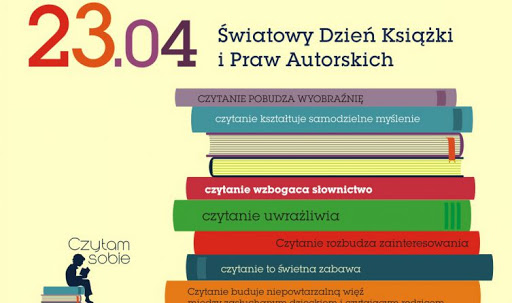              Czytelnicy naszej szkolnej biblioteki-             23 kwietnia, to Światowy Dzień Książki                               i Praw Autorskich     Kiedy biblioteki zostały zamknięte z powodu epidemii, a tym samym i nasza szkolna biblioteka, pozostają nam książki poszukiwane w sieci. Są udostępniane, jako pliki do czytania- np. na chmuraczytania.pl- bezpłatnie oraz na linkach, które wcześniej zostały podane. Czytajcie, słuchajcie, oglądajcie-warto.                   Książka, to najlepszy Przyjaciel !     Polecajcie innym swoje ulubione książki. Chętnych i aktywnych czytelników zachęcam do przygotowania prezentacji swojej ulubionej książki, którą chcieliby  polecić koleżankom i kolegom czytelnikom.       Prezentacje proszę  przesłać na emaila dorcia.litwa@vp.pl                Najciekawsze pojawią się na stronie szkoły.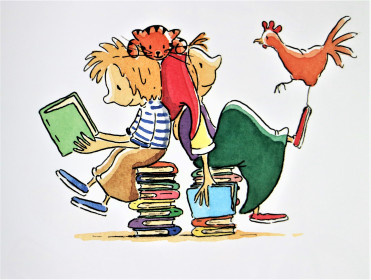 